załącznik nr 1.6 do Specyfikacji Warunków Zamówieniaznak: Rz.271.59.2022Składany przez wykonawcę/ców wraz z ofertą
w przypadku zaoferowania produktu równoważnego(pełna nazwa/firma, adres, w zależności od podmiotu: NIP/PESEL, KRS/CeiDG)Reprezentowany przez:(imię, nazwisko, stanowisko/podstawa do reprezentacji)Wykaz zaoferowanego produktu równoważnego
Oprawa drogowa TYP 2Dokument w przypadku jego niezłożenia, złożenia z błędami lub niekompletnego, nie podlega uzupełnieniu na podstawie ustawy Pzp. Oferta wykonawcy, który nie złoży tego dokumentu, złoży z błędami lub niekompletny podlegać będzie odrzuceniu na podstawie art. 226 ust. 1 pkt 5 ustawy Pzp – jej treść jest niezgodna z warunkami zamówienia, z zastrzeżeniem art. 223 ust. 2 pkt 3 ustawy Pzp.Przedmiot zamówienia:Remont systemu oświetlenia drogowego na terenie Gminy Miejskiej LegionowoZamawiający:Gmina Miejska Legionowo – Urząd Miasta LegionowoProducent oprawyNazwa oprawy (nazwa własna oprawy)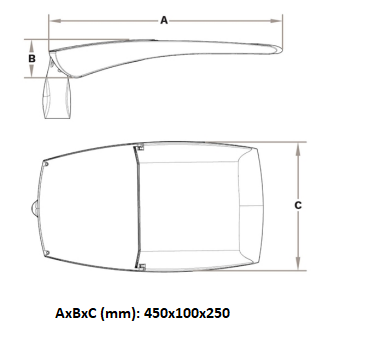 Budowa oprawy: dwukomorowa (termiczne rozdzielenie pomiędzy układem zasilającym, a układem optycznym) Spełnia Nie spełniaMateriał korpusu oraz pokrywy: wysokociśnieniowy odlew aluminiowy malowany proszkowo na wybrany kolor z ogólnodostępnej palety Spełnia Nie spełniaZe względu na konieczność utrzymania spójności z istniejącymi oprawami drogowymi, wymaga się aby w poszczególnych lokalizacjach cechy wzornicze oprawy drogowej – TYP 2 były zgodne z poniższym rysunkiem. Dopuszczalna tolerancja wymiarów (450x100x250 mm)±5% pod warunkiem zachowania kształtu i proporcji: Spełnia Nie spełniaWnętrze komory optycznej, komory elektrycznej oraz elementy oprawy (np. pokrywa, uchwyt montażowy) zabezpieczone przed korozją powłoką lakierniczą. Nie dopuszcza się surowego materiału Spełnia Nie spełniaMateriał klosza: Płaskie hartowane szkło Spełnia Nie spełniaStopień odporności klosza na uderzenia mechaniczne: IK09. Wymagany jest raport z badań pochodzący z akredytowanego laboratorium Spełnia Nie spełniaSzczelność komory optycznej IP66 Spełnia Nie spełniaSzczelność komory elektrycznej IP66 Spełnia Nie spełniaWymagany jest raport z badań szczelności pochodzący z akredytowanego laboratorium Spełnia Nie spełniaOprawa wyposażona w uniwersalny uchwyt stanowiący integralną część oprawy oraz pozwalający na montaż zarówno na wysięgniku jak i bezpośrednio na słupie. Kąt nachylenia oprawy jest możliwy w zakresie: od 0° do 15° (montaż bezpośredni) lub od -15° do 0° (montaż na wysięgniku). Spełnia Nie spełniaOprawa wyposażona w system regulacji ciśnienia wewnątrz oprawy, zapobiegający zjawisku kondensacji pary wodnej w komorze elektrycznej Spełnia Nie spełniaOprawa wykonana w technologii LED, bryła fotometryczna kształtowana za pomocą płaskiej wielosoczewkowej matrycy LED. Każda z soczewek matrycy emituje taką samą krzywą światłości, a całkowity strumień oprawy jest sumą strumieni poszczególnych soczewek Spełnia Nie spełniaTemperatura barwowa źródeł światła: 3000K ±10% Spełnia Nie spełniaOprawy muszą spełniać wymagania normy EN 62471 „Bezpieczeństwo fotobiologiczne lamp i systemów lampowych” Spełnia Nie spełniaTrwałość strumienia światła oprawy mierzona parametrem L90B10 dla temperatury TC = 105°C min. 100 000h (zgodnie z IES LM-80 TM-21) Spełnia Nie spełniaWartości wskaźnika udziału światła wysyłanego ku górze (ULOR) nie większa niż określona w Rozporządzeniu WE nr 245/2009 Spełnia Nie spełniaOprawa przed zasilaczem posiada zabezpieczenie przed przepięciami min. 10kV Spełnia Nie spełniaUkład zasilający umożliwiający zaprogramowanie co najmniej 5-ciu stopni autonomicznej redukcji mocy i strumienia świetlnego bez zewnętrznego sygnału sterującego, zgodnie z ustalonym wcześniej harmonogramem Spełnia Nie spełniaOprawa wykonana w II klasie ochronności elektrycznej, znamionowe napięcie zasilania 220-240 V / 50-60 Hz, współczynnik mocy oprawy min. 0,93 dla znamionowego obciążenia Spełnia Nie spełniaUkład zasilający umożliwiający zaprogramowanie co najmniej 5-ciu stopni autonomicznej redukcji mocy i strumienia świetlnego bez zewnętrznego sygnału sterującego, zgodnie z ustalonym wcześniej harmonogramem Spełnia Nie spełniaZakres temperatury otoczenia podczas pracy oprawy: od -30°C do +35°C Spełnia Nie spełniaOprawa musi być oznakowana znakiem CE oraz posiadać deklarację zgodności Spełnia Nie spełniaOprawa musi posiadać aktualny certyfikat akredytowanego ośrodka badawczego potwierdzający wykonanie wyrobu zgodnie z Normami zharmonizowanymi z Dyrektywą LVD (PN-EN 60598-1/PN-EN 60598-2-3) oraz zachowanie reżimów produkcji i jej powtarzalności, zgodnie z Typem 5 wg ISO/IEC 17067 - certyfikat ENEC lub równoważny Spełnia Nie spełniaOprawa musi posiadać aktualny certyfikat akredytowanego ośrodka badawczego potwierdzający wiarygodność podawanych przez producenta parametrów funkcjonalnych deklarowanych w momencie wprowadzenia wyrobu do obrotu, takich jak: napięcie zasilania, klasa ochronności elektrycznej, pobierana moc, skuteczność świetlna, temperatura barwowa, strumień świetlny - certyfikat ENEC+ lub równoważny Spełnia Nie spełniaDostępność plików fotometrycznych (np. format .Ldt, .les). Pliki zamieszczone na stronie internetowej producenta lub dystrybutora pozwalające wykonać sprawdzające obliczenia fotometryczne w ogólnodostępnych oświetleniowych programach komputerowych (np. Dialux, Relux) Spełnia Nie spełniaOprawa wyposażona w etykietę z kodem QR wraz z dodatkową naklejką do umieszczenia np. we wnęce słupowej i/lub na projekcie. Dostęp do aplikacji z poziomu komputera i urządzeń przenośnych (smartphone, tablet, laptop itp.), zabezpieczony loginem i hasłem lub aplikacja ogólnodostępna. Aplikacja pozwala na przypisanie kont dla administratora i dodatkowych sub-kont dla wykonawców i instalatorów. Kod QR poprzez użycie dedykowanej aplikacji umożliwia uzyskanie pełnej charakterystyki oprawy i dostęp do informacji takich jak:parametry fotometryczne, elektryczne oraz mechanicznedokumentacja oprawy, instrukcja montażuinstrukcja serwisowania w przypadku nieprawidłowego działania oprawy oświetleniowejlista części zamiennych wraz z kodami producentaDedykowana aplikacja po zarejestrowaniu projektu pozwala na:wyeksportowanie danych lokalizacyjnych opraw do ogólnodostępnych mapwprowadzenie indywidualnych opisów danej instalacji np. typ słupa czy jego wysokośćbezpośrednie raportowanie czynności konserwacyjnycheksport danych o instalacji do pliku .csv Spełnia Nie spełniaDostępność plików fotometrycznych (np. format .Ldt, .les). Pliki zamieszczone na stronie internetowej producenta lub dystrybutora pozwalające wykonać sprawdzające obliczenia fotometryczne w ogólnodostępnych oświetleniowych programach komputerowych (np. Dialux, Relux) Spełnia Nie spełniaOprawa wyposażona w etykietę z kodem QR wraz z dodatkową naklejką do umieszczenia np. we wnęce słupowej i/lub na projekcie. Dostęp do aplikacji z poziomu komputera i urządzeń przenośnych (smartphone, tablet, laptop itp.), zabezpieczony loginem i hasłem lub aplikacja ogólnodostępna. Aplikacja pozwala na przypisanie kont dla administratora i dodatkowych sub-kont dla wykonawców i instalatorów. Kod QR poprzez użycie dedykowanej aplikacji umożliwia uzyskanie pełnej charakterystyki oprawy i dostęp do informacji takich jak:- parametry fotometryczne, elektryczne oraz mechaniczne- dokumentacja oprawy, instrukcja montażu- instrukcja serwisowania w przypadku nieprawidłowego działania oprawy oświetleniowej- lista części zamiennych wraz z kodami producentaDedykowana aplikacja po zarejestrowaniu projektu pozwala na:- wyeksportowanie danych lokalizacyjnych opraw do ogólnodostępnych map- wprowadzenie indywidualnych opisów danej instalacji np. typ słupa czy jego wysokość- bezpośrednie raportowanie czynności konserwacyjnych- eksport danych o instalacji do pliku .csv Spełnia Nie spełniaZe względów estetycznych i dla ujednolicenia wyglądu instalacji oświetleniowej wymaga się, aby oprawy danego rodzaju (np. drogowe) o różnych mocach posiadały jednakowy kształt (jedna rodzina opraw). Spełnia Nie spełniaUwagaDo wykazu Wykonawca załącza wykonany projekt oświetleniowy (fotometryczny) zawierający wszystkie elementy zawarte w programie Zamawiającego i o których mowa w § 5 ust. 3 SWZ oraz programie funkcjonalno-użytkowym.